Положение о порядке приема детей в Муниципальное общеобразовательное учреждение Иркутского районного муниципального образования « Лыловская начальная школа-детский сад» в разновозрастную группу детского сада1. Общее положение1.1. Настоящее Положение о порядке приема детей в Муниципальное общеобразовательное учреждение Иркутского районного муниципального образования « Лыловская начальная школа-детский сад» в разновозрастную группу детского сада (далее – Положение) разработаны в целях соблюдения конституционных прав граждан Российской Федерации на образование, исходя из принципов общедоступности и бесплатности общего образования, реализации государственной политики в сфере образования, защиты интересов ребенка.1.2.  Настоящее положение регулирует порядок приема детей в Муниципальное общеобразовательное учреждение Иркутского районного муниципального образования « Лыловская начальная школа-детский сад» в разновозрастную группу детского сада  области (далее - ОУ) на обучение по образовательным программам дошкольного образования, а также порядок комплектования группы,  порядок оформления возникновения, изменения и прекращения образовательных отношений.1.3. Данное Положение разработано в соответствии с: Конституцией Российской Федерации;Семейным кодексом Российской Федерации;Федеральным законом от 29.12.2012 года № 273 – ФЗ «Об образовании в Российской Федерации»;Постановлением Главного государственного санитарного врача Российской Федерации от 15.05.2013 года № 26 «Об утверждении Сан ПиН2.4.1.3049-13 «санитарно-эпидемиологические требования к устройству, содержанию и организации режима работы дошкольных образовательных организаций»Приказом Министерства образования и науки Российской Федерации от 08.04.2014 года № 293 «Об утверждении Порядка приема на обучение по образовательным программам дошкольного образования»;8) Уставом МОУ ИРМО «Лыловская НШДС».1.4. Правила приема в МОУ ИРМО «Лыловская НШДС» в разновозрастную группу детского сада на обучение по образовательным программам дошкольного образования обеспечивают прием в ОУ детей, имеющих право на получение дошкольного образования.1.5. Прием на обучение в МОУ ИРМО «Лыловская НШДС»  в разновозрастную группу детского сада по образовательным программам дошкольного образования проводится на общедоступной основе. В приеме МОУ ИРМО «Лыловская НШДС» » в разновозрастную группу детского сада может быть только отказано по причине отсутствия в ней свободных мест.МОУ ИРМО «Лыловская НШДС» обязано ознакомить родителей (законных представителей) ребенка со своим Уставом, с лицензией на осуществление образовательной деятельности, с образовательными программами и другими документами регламентирующими организацию и осуществление образовательной деятельности, права и обязанности воспитанников.Граждане могут ознакомиться  с документами МОУ ИРМО «Лыловская НШДС» , указанными в п. 1.6 настоящего Положения, на официальном сайте МОУ ИРМО «Лыловская НШДС»  в сети Интернет, а также на информационном стенде в приемной группы.2. Прием детей, впервые поступающих в МОУ ИРМО «Лыловская НШДС» разновозрастную группу детского сада.2.1. Прием детей, впервые поступающих в образовательную организацию, осуществляется на основании медицинского заключения и личного заявления родителя (законного представителя) ребенка при предъявлении оригинала
документа, удостоверяющего личность родителя (законного представителя), 
либо оригинала документа, удостоверяющего личность иностранного
гражданина и лица без гражданства в Российской Федерации в соответствии со статьей 10 Федерального закона от 25 июля . № 115-ФЗ «О правовом положении иностранных граждан в Российской Федерации», а также свидетельство о регистрации ребенка по месту жительства, или по месту пребывания на закрепленной территории.2.2.	В заявлении (Приложение 1) родителями (законными представителями) ребенка указываются следующие сведения:       а)	 фамилия, имя, отчество (последнее – при  наличии) ребенка;       б) дата и место рождения ребенка;       в) фамилия, имя, отчество (последнее - при наличии) родителей
(законных представителей) ребенка;       г)	 адрес места жительства ребенка, его родителей (законных
представителей);      д) контактные телефоны родителей (законных представителей);       е) язык образования и родной язык ребенка, из числа языков народов России.      ж) продолжительность дня пребывания и направленность группы2.3. Для приема в МОУ ИРМО «Лыловская НШДС» разновозрастную группу детского сада:      2.3.1. Родители (законные представители) детей, проживающих на закрепленной территории, для зачисления ребенка в МОУ ИРМО «Лыловская НШДС» разновозрастную группу детского сада  дополнительно предъявляют оригинал свидетельства о рождении ребенка, или документ, подтверждающий родство заявителя (или законность представления прав ребенка), свидетельство о регистрации ребенка по месту жительства, или по месту пребывания на закрепленной территории, или документ, содержащий сведения о регистрации ребенка по месту жительства, или по месту пребывания.2.3.2. Родители (законные представители) детей, не проживающих на закрепленной территории, дополнительно предъявляют свидетельство о рождении ребенка.2.3.3. Родители (законные представители) детей, являющихся иностранными гражданами или лицами без гражданства, дополнительно предъявляют документ, подтверждающий родство заявителя (или законность представления прав ребенка), и документ, подтверждающий право заявителя на пребывание в Российской Федерации.2.3.4. Иностранные граждане и лица без гражданства все документы представляют на русском языке или вместе с заверенным в установленном порядке переводом на русский язык.Копии предъявляемых при приеме документов хранятся в МОУ ИРМО «Лыловская НШДС» разновозрастной  группе детского сада: на время обучения ребенка.2.4. Требование предоставления других документов в качестве
основания для приема детей в МОУ ИРМО «Лыловская НШДС» разновозрастную группу детского сада: не допускается.2.5. Факт ознакомления родителей (законных представителей) ребенка
с документами (согласно п.1.6.Положения), фиксируется в заявлении о приеме и заверяется личной подписью родителей (законных представителей) ребенка.2.6. Подписью родителей (законных представителей) ребенка фиксируется также согласие на обработку их персональных данных и персональных данных ребенка в порядке, установленном законодательством Российской Федерации ( указывается также в заявлении).2.7. После представления в МОУ ИРМО «Лыловская НШДС» разновозрастную группу детского сада: заявления и всех необходимых документов ОУ заключает договор об образовании по образовательным программам дошкольного образования с родителями (законными представителями) ребенка. Договор оформляется в письменной форме в двух экземплярах, один из которых хранится в личном деле воспитанника в ОУ, другой - у родителей (законных представителей) воспитанника.2.8. Основанием возникновения образовательных отношений является приказ руководителя о зачислении ребенка в МОУ ИРМО «Лыловская НШДС» разновозрастную группу детского сада:. Приказ о зачислении в МОУ ИРМО «Лыловская НШДС» разновозрастную группу детского сада: издает директор.2.9. Права и обязанности воспитанника, его родителей (законных представителей), предусмотренные законодательством об образовании и локальными нормативными актами МОУ ИРМО «Лыловская НШДС» разновозрастную группу детского сада: возникают у лица, принятого на обучение, с даты, указанной в приказе о приеме лица на обучение в МОУ ИРМО «Лыловская НШДС» разновозрастную группу детского сада:2.10. На каждого ребенка, зачисленного в МОУ ИРМО «Лыловская НШДС» разновозрастную группу детского сада:, заводится личное дело, в котором хранятся копии предъявляемых при приеме документов.2.11. Сведения о зачисленных воспитанниках вносятся в Книгу учета движения детей и в автоматизированную информационную систему «Комплектование ДОУ».3. Прием детей в порядке перевода из другой образовательной организации.3.1. Прием в МОУ ИРМО «Лыловская НШДС» разновозрастную группу детского сада: детей, ранее посещавших другие дошкольные образовательные организации, осуществляется в соответствии с требованиями, установленными разделом 2 настоящих Положения.4. Прекращение образовательных отношений4.1.Образовательные отношения прекращаются:а)  - в связи с получением образования (завершением обучения по основной образовательной программе дошкольного образования и поступлении воспитанника в образовательную организацию для получения начального общего образования); б) по инициативе родителей (законных представителей) воспитанника:-в случае перевода воспитанника для продолжения обучения по образовательной программе дошкольного образования в другую организацию осуществляющую образовательную деятельность;-в случае выбора родителями (законными представителями) воспитанника (до завершения освоения им образовательной программ дошкольного образования) иной формы получения образования и формы обучения (получения детьми дошкольного образования вне образовательной организации в форме семейного образования);в) по обстоятельствам, не зависящим от воли ребенка, или родителей (законных представителей) воспитанника и МОУ ИРМО «Лыловская НШДС» детского сада:, в том числе в случае ликвидации МОУ ИРМО «Лыловская НШДС» .4.2. В случаях, указанных в настоящем Положении, отчисление воспитанника осуществляется на основании заявления родителей (законных представителей) воспитанника.4.3. Досрочное прекращение образовательных отношений по инициативе родителей (законных представителей) воспитанника не влечет за собой возникновение каких-либо дополнительных обязательств родителей (законных представителей) ребенка перед МОУ ИРМО «Лыловская НШДС» .4.4 Права и обязанности воспитанника, родителей (законных представителей) воспитанника, предусмотренные законодательством об образовании и локальными нормативными актами МОУ ИРМО «Лыловская НШДС» сада:, прекращаются со дня его отчисления из МОУ ИРМО «Лыловская НШДС» разновозрастную группу детского сада:Приложение 1                                                      Директору                                                                                                 МОУ ИРМО «Лыловская НШДС»                                                                     Колосовской Ю.Н.                                                   _____________________________________________________________________________________________________________________ (Ф.И.О. родителя, законного представителя)_______________________________________                                                                                        (проживающего по адресу фактически)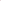                                                                                                       _____________________________________ контактный телефон:ЗАЯВЛЕНИЕ Прошу зачислить в МОУ ИРМО «Лыловская НШДС»  в разновозрастную (общеобразовательную) группу для детей в возрасте от ______ до _____  лет. На _____________________________________день. с  «____»  «_______________» 20___ года.моего сына (дочь) ____________________________________________________________________________                                                                     (фамилия, имя, ребёнка)______________________________________________________________________________,   (Дата рождения)_______________________________________________________________________________ (место рождения)проживающего по адресу______________________________________________________________________,(адрес фактического проживания ребенка)Ф.И.О. матери ребенка_________________________________________________________Адрес места жительства матери:______________________________________________________________________Контактный телефон матери:____________________________________________________________________Ф.И.О. отца ребенка:___________________________________________________________________________Адрес местожительства отца:____________________________________________________________________Контактный телефон отца:______________________________________________________________________Разрешаю забирать ребёнка из детского сада следующим людям:1.___________________________________________________________________________________________                                                                    Ф.И.О. – степень родства 2.___________________________________________________________________________________________                                                                    Ф.И.О. – степень родстваРуководствуясь статьями 14, 44 Федерального закона от 29.12.2012 № 273-ФЗ «Об образовании в Российской Федерации», даю согласие на обучение и воспитание моего несовершеннолетнего ребёнка на ________________________________языке.                (язык обучения - русский)Ознакомлен (а) со следующими документами:1) Уставом МОУ ИРМО «Лыловская НШДС»2) Лицензией на осуществление образовательной деятельности;3) Образовательной программой дошкольного образования;4) Другими документами, регламентирующими организацию и осуществление образовательной деятельности, права и обязанности воспитанников.Я, _____________________________________________________, даю согласие администрации  МОУ ИРМО «Лыловская НШДС» на обработку моих персональных данных и персональных данных моего ребенка (моих детей) в соответствии с п.3 ст.3 Федерального закона № 152-ФЗ от 27.07.2006г. «О персональных данных» Согласна(ен) на проведение диагностики в рамках образовательной программы МОУ ИРМО «Лыловская НШДС»Дата «____» « _______» 20____г                                                                                 ____________________________(Подпись/расшифровка подписи)ПРИНЯТО                                     На педагогическом совете                       Протокол №____от ________УТВЕРЖДАЮ                                Директор школы ___________Ю.Н. КолосовскаяПриказ №____от____________